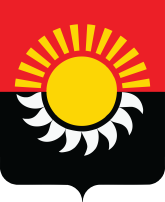 РОССИЙСКАЯ ФЕДЕРАЦИЯКемеровская область-КузбассОсинниковский городской округ Кемеровской области- КузбассаСовет народных депутатов Осинниковского городского округаРЕШЕНИЕ«02» марта 2023г.					                                               №367 - МНА принято на заседании Совета народныхдепутатов Осинниковского городскогоокруга «02» марта 2023 годаО внесении изменений в Правила использования водных объектов общего пользования, расположенных на территории муниципального образования - Осинниковский городской округ, для личных и бытовых нужд	В соответствии со статьями 6, 27 Водного кодекса Российской Федерации, Федеральным законом от 25 декабря 2018 №475-ФЗ «О любительском рыболовстве и о внесении изменений в отдельные законодательные акты Российской Федерации», статьей 29 Устава Осинниковского городского округа Кемеровской области - Кузбасса Совет народных депутатов Осинниковского городского округа решил:	1. Внести в Правила использования водных объектов общего пользования, расположенных на территории муниципального образования - Осинниковский городской округ, для личных и бытовых нужд (далее - Правила), утвержденные решением Совета народных депутатов Осинниковского городского округа от 27 мая 2009 года №50-МНА «Об утверждении Правил использования водных объектов общего пользования, расположенных на территории муниципального образования - Осинниковский городской округ, для личных и бытовых нужд» следующие изменения:	1.1. Абзац пятый пункта 1.2 изложить в новой редакции:«водоснабжение - водоподготовка, транспортировка и подача питьевой или технической воды абонентам с использованием централизованных или нецентрализованных систем холодного водоснабжения (холодное водоснабжение) или приготовление, транспортировка и подача горячей воды абонентам с использованием централизованных или нецентрализованных систем горячего водоснабжения (горячее водоснабжение);»;	1.2.Абзац второй пункта 1.3 изложить в новой редакции:«Полоса земли вдоль береговой линии водного объекта (береговая полоса) предназначается для общего пользования. Ширина береговой полосы водных объектов общего пользования составляет двадцать метров, за исключением береговой полосы каналов, а также рек и ручьев, протяженность которых от истока до устья не более чем десять километров. Ширина береговой полосы каналов, а также рек и ручьев, протяженность которых от истока до устья не более чем десять километров, составляет пять  метров.»;1.3.В абзаце пятом пункта 1.3. раздела 1слова «и спортивного» исключить;1.4. Раздел 2 изложить в новой редакции:«2. Полномочия органов местного самоуправления в сфере использования водных объектов общего пользования.2.1. К полномочиям Совета народных депутатов Осинниковского городского округа относятся:2.1.1 утверждение настоящих Правил;2.2. К полномочиям Администрации Осинниковского городского округа относятся:2.2.1 обеспечение свободного доступа граждан к водным объектам общего пользования и их береговым полосам2.2.2 предоставление гражданам информации об ограничении водопользования на расположенных на территории городского округа водных объектах общего пользования. Водопользование на объектах общего пользования может быть ограничено в следующих случаях:- угрозы причинения вреда жизни или здоровью человека;- возникновения радиационной аварии или иных чрезвычайных ситуаций природного и техногенного характера;- причинения вреда окружающей среде;- в иных случаях, предусмотренных законодательством.Предоставление гражданам информации об ограничении водопользования водными объектами общего пользования осуществляется органами местного самоуправления Осинниковского городского округа либо муниципальным казенным учреждением «Управление по защите населения и территории» Осинниковского городского округа посредством:- распространения информации через средства массовой информации (печатные издания, телевидение, радио), на официальном сайте администрации Осинниковского городского округа в информационно-телекоммуникационной сети Интернет;- установки специальных информационных знаков вдоль берегов водных объектов общего пользования;- иных способов;2.2.3. установление в соответствии с действующим законодательством запрета:- на забор (изъятие) водных ресурсов для целей питьевого и хозяйственно-бытового водоснабжения;- на купание;- на использование маломерных судов, водных мотоциклов и других технических средств, предназначенных для отдыха на водных объектах;- на водопой;- в иных случаях, предусмотренных действующим законодательством.»1.5.В подпункте б пункта 3.3 раздела 3 слова «и спортивного» исключить.2. Направить настоящее Решение Главе Осинниковского городского округа для подписания и официального опубликования.3. Опубликовать настоящее Решение в газете «Время и жизнь».4.Настоящее Решение вступает в силу со дня, следующего за днем официального опубликования.ПредседательСовета народных депутатовОсинниковского городского округа                                                             Н.С. КоваленкоИ.о. Главы Осинниковскогогородского округа                                                                                             В.В. Кауров